ПРАВИЛА ПОЖАРНОЙ БЕЗОПАСНОСТИМожет быть, Вас уже набили оскомину пресловутые пожарные лозунги – «при пожаре звони 01!», «не оставляйте включенными электроприборы», «Не курите в постели» и т.д. Кажется, все так просто и до боли знакомы эти нехитрые правила с детства вбиты в наши головы, чего же еще эти пожарные пристают к людям?!Причина «неугомонности» пожарных проста: многочисленные пожары в районе и республике.Мы даже не говорим о гораздо большем числе искалеченных, оставшихся без крова и средств к существованию. Сколько судеб изломано…  А ведь подавляющее большинство пострадавших знало все вышеупомянутые пожарные заклинания ничуть не хуже Вас. Так почему же тогда происходит трагедия?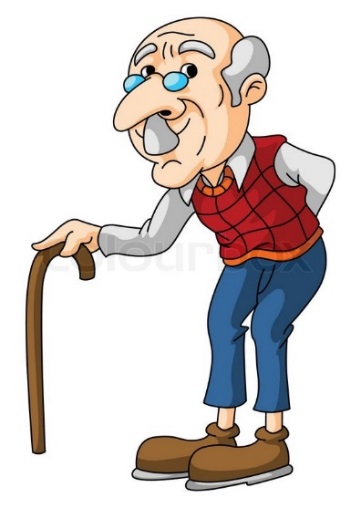 Сегодня мы хотели бы обратиться в первую очередь к людям пожилого возраста, людям с ограниченными возможностями и их родственникам.Люди преклонного возраста, больные и инвалиды наиболее беззащитны перед коварством огня. Особенно, если они одиноки. Уровень риска гибели при пожаре среди пожилых людей значительно выше среднестатистического. В чем причины?— Пожилые люди не так быстро, как молодежь, реагируют в случае непредвиденной опасности.— Пожилые люди могут быть под воздействием лекарств, которые часто влияют на способность принимать быстрые решения.— В большинстве случаев в домах, где живут пожилые люди, электропроводка и газовое оборудование находиться в ветхом состоянии. Часто используются самодельные обогреватели. Розетки, как правило, перегружены всевозможными тройниками и удлинителями.9 ОНПР по Березниковскому ГО рекомендует запомнить ряд дополнительных мер безопасности для пожилых людей и лиц с ограниченными возможностями.— Не изолируйте себя в четырех стенах. Как можно чаще общайтесь с соседями.Отрывной талон о вручении памятки«___»__________________20____ г.г. _______________________________Гр-ну (ке) ____________________________________________________________________________(ФИО домовладельца,квартиросъёмщика)проживающему (ей)ул._________________дом _______кв.______Состав семьи:_____________________________________________________________________________________________________________________В целях обеспечения пожарной безопасности жилого дома (квартиры) вручена памятка по  ППБ в жилье ___________________________________(кем)____________________________________(подпись)Памятку получил:____________________________________(подпись домовладельца, квартиросъёмщикаЧем чаще вас будут навещать, тем лучше. Ваши близкие помогут вам своевременно предупредить возможные причины пожара, такие, например, как неисправная электропроводка или бытовая техника.— Особая бдительность требуется при пользовании электрическими обогревателями. Они должны быть только заводского изготовления, устанавливаться на специальных несгораемых подставках.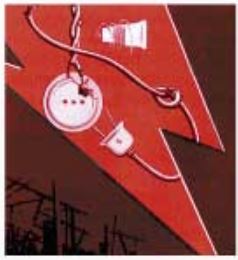 — В многоквартирном доме самый безопасный этаж для людей с ограниченными возможностями, конечно, первый. Если вы живете выше, пожалуйста, расположите свое спальное место как можно ближе к выходу.— Продумайте план эвакуации из дома. Если вы пользуйтесь инвалидным креслом, позаботьтесь о том, чтобы вы могли беспрепятственно выехать на нем наружу.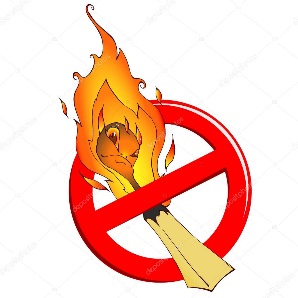 — Если вам поздно отучиться от курения, – это верный путь к гибели. Сигарету тушите только в пепельнице.— Уходя из дома даже ненадолго, обязательно выключайте электроприборы из сети.— Если ваш дом отапливается печью, содержать ее в исправном состоянии – святое дело. Не доверяйте кладку и ремонт печи случайным людям, такая экономия может Вам дорого обойтись.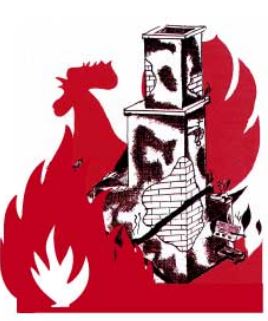 — Попав в беду, главное – не отчаиваетесь! Звоните по телефону«01»или«112»,зовите на помощь соседей или прохожих.— Если вдруг пожар застал Вас в подъезде, стучитесь к ближайшим соседям.P.S. если ваши соседи – инвалиды, престарелые люди или так называемые «неблагополучные семьи», в Ваших интересах приглядывать за ними, своевременно сообщая по телефонам экстренных служб обо всем, что может обернуться трагедией.Граждане соблюдайте правила пожарной безопасности этим вы сохраните свою жизнь, жилище и имущество.